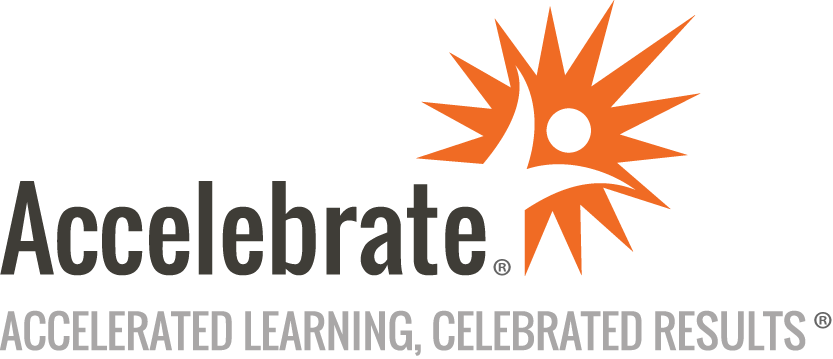 Registered Product Owner (RPO)Course Number: AGL-184
Duration: 2 daysOverviewAccelebrate's Registered Product Owner™ (RPO) training course teaches attendees how to become successful Product Owners and build successful Scrum teams.The course includes access to the Registered Scrum Master™ exam for all attendees. Students who successfully complete the course and pass the exam will earn their Registered Scrum Master credential signed by the co-creator of Scrum, Dr. Jeff Sutherland.PrerequisitesAttendees must have some prior knowledge of Scrum.MaterialsAll Product Owner training attendees receive comprehensive courseware.Software Needed on Each Student PCNo software is required.ObjectivesUnderstand how the Product Owner role enables the delivery of products and services fasterAssess business value for prioritizing features, projects, and portfolios to gain a competitive advantageConsistently deliver a successful product to the marketplaceExplore the patterns and practices of high-performing Scrum TeamsOutlineThe Scrum Framework Scrum OriginsWhy ScrumAgile Manifesto & PrinciplesLean Principles5 Scrum ValuesValue Delivery processThe Scrum Team Roles & ResponsibilitiesTeam SizeDevelopers Cross-FunctionalitySelf-ManagementScrum Master Role & ResponsibilityFeedback loopsFacilitationWorking with the Product OwnerProduct Owner Role & Responsibility deep-diveCommunication of product visionValue deliveryWorking with Customers and StakeholdersLeadership/Management Roles & ResponsibilitiesServant LeadershipOrganizational Debit definedScrum Cycle SprintProduct Backlog RefinementEstimationSprint PlanningSprint ReviewSprint RetrospectiveDaily ScrumScrum Artifacts Product BacklogSprint BacklogWorking SoftwarePatterns of High Performing Teams Yesterday’s WeatherHappiness MetricTeams that Finish Early Accelerate FasterStable TeamsSwarmingInterrupt BufferDaily Clean CodeScrum Emergency ProceduresScrum@Scale DescalingScaling rolesConclusion